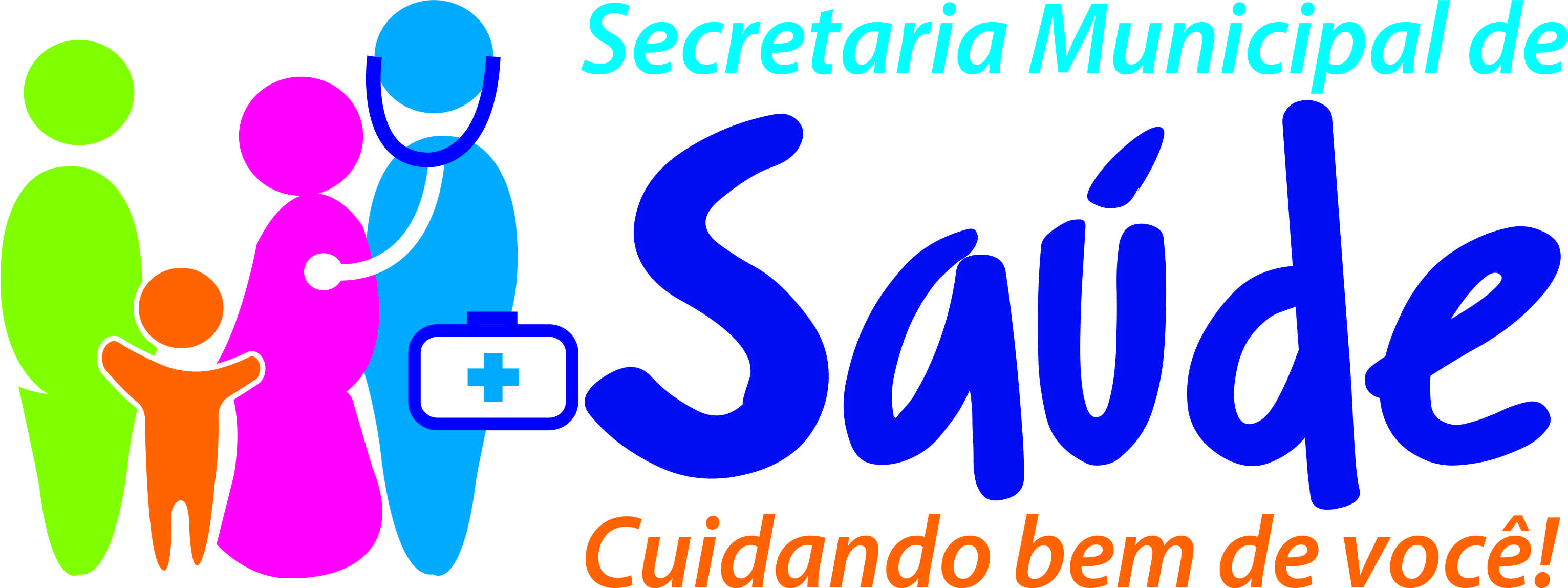 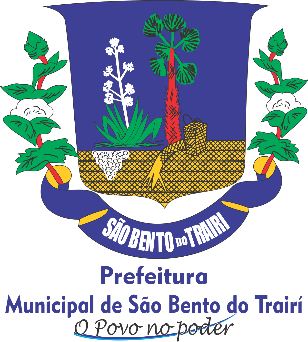 ITEMMEDICAÇÕESUNIDADEÁCIDO ACETILSALICILICO 100 MGCOMPRIMIDOACEBROFILINA XAROPE PEDIÁTRICO e ADULTO 100MLFRASCOÁCIDO FÓLICO COMPRIMIDO 5 MGCOMPRIMIDOALBENDAZOL COMPRIMIDO MASTIGÁVEL 400MG COMPRIMIDOALBENDAZOL SUSPENSÃO ORAL 40 MG/MLFRASCOATENOLOL 25MGCOMPRIMIDOATENOLOL 50MGCOMPRIMIDOANLODIPINO 5MGCOMPRIMIDOANLODIPINO 10MGCOMPRIMIDOAMBROXOL  XAROPE ADULTOFRASCOAMBROXOL  XAROPE INFANTILFRASCOACICLOVIR 200MGCOMPRIMIDOACICLOVIR CREMEBISNAGAAMOXICILINA CÁPSULA 500 MGCAPSULAAMOXICILINA PÓ PARA SUSPENSÃO ORAL 50MG/MLFRASCOAMOXICILINA + CLAVULANATO DE POTÁSSIO COMPRIMIDO 500 MG + 125 MGCOMPRIMIDOAMOXICILINA + CLAVULANATO DE POTÁSSIO PÓ PARA SUSPENSÃO ORAL 50MG/MLFRASCOAZITROMICINA PÓ PARA SUSPENSÃO ORAL 40MG/MLFRASCOAZITROMICINA CÁPSULA 500 MGCAPSULACAPTOPRIL 25MG COMPRIMIDOCEFALEXINA (SÓDICA OU CLORIDRATO) CAPSULA DE 500MGCÁPSULACEFALEXINA (SÓDICA OU CLORIDRATO) SUSPENSÃO ORAL 50 MG/MLFRASCOCETOCONAZOL CREMEBISNAGACETOCONAZOL COMPRIMIDOFRASCOCETOCONAZOL XAMPOOFRASCOCICLO 21COMPRIMIDOCIPROFLOXACINO, CLORIDRATO DE COMPRIMIDO 500MGCOMPRIMIDOCOMPLEXO B COMPRIMIDOCOMPLEXO B SOLUÇÃO ORALFRASCODEXAMETASONA COMPRIMIDO 4 MGCOMPRIMIDODEXAMETASONA ELIXIR 0,1 MG/MLFRASCODEXAMETASONA CREME 0,1%BISNAGADEXCLORFENIRAMINA XAROPEFRASCODEMEDROXAMPOLADOXAZOSINA 2MGCOMPRIMIDODIGOXINA COMPRIMIDO 0,25MGCOMPRIMIDODIPIRONA SÓDICA SOLUÇÃO ORAL 500 MG/MLFRASCODIPIRONA SÓDICA COMPRIMIDO 500 MGCOMPRIMIDODICLOFENACO DE POTÁSSIO COMPRIMIDO 50MGCOMPRIMIDODICLOFENACO SÓDICO COMPRIMIDO 50MGCOMPRIMIDODICLOFENACO RESINATO SOLUÇÃ ORAL 50MG/MLFRASCOENALAPRIL, MALEATO DE COMPRIMIDO 5MGCOMPRIMIDOENALAPRIL, MALEATO DE COMPRIMIDO 10MGCOMPRIMIDOENALAPRIL, MALEATO DE COMPRIMIDO 20MGCOMPRIMIDOESTRIOL CREME VAGINAL 1MG/GBISNAGAESTROGÊNIOS CONJUGADOS CREME VAGINALBISNAGAESTROGÊNIOS CONJUGADOS COMPRIMIDO 0,3 MGCOMPRIMIDOFUROSEMIDA COMPRIMIDO 40MGCOMPRIMIDOFLUCONAZOL CÁPSULA 100MGCÁPSULAFLUCONAZOL CÁPSULA 150MGCÁPSULAGLIBENCLAMIDA COMPRIMIDO 5M MGCOMPRIMIDOHIOSCINA + DIPIRONA COMPRIMIDO 10 MG + 250 MG (BUSCOPAM COMPOSTO)COMPRIMIDOHIOSCINA + DIPIRONA SOLUÇÃO ORAL 6, 67 MG/ML + 333,4 MG/ML (BUSCOPAM)FRASCOHIOSCINA SOLUÇÃO ORAL (BUSCOPAM SIMPLES)FRASCOHIDRALAZINA 50MGCOMPRIMIDOHIDROCLOROTIAZIDA COMPRIMIDO 25 MGCOMPRIMIDOHIDROCLOROTIAZIDA COMPRIMIDO 50 MGCOMPRIMIDOHIDROXIDO DE ALUMINIO SUSPENSÃO ORAL 0,62 G/ 10 MLFRASCOHIDROCORTIZONA, ACETATO DECREME 1%BISNAGAIBUPROFENO SUSPENSÃO ORAL 20MG/MLFRASCOIBUPROFENO COMPRIMIDO 300 MGCOMPRIMIDOIBUPROFENO COMPRIMIDO 600 MGCOMPRIMIDOIVERMECTINA 6MGCOMPRIMIDOINUSLINA LANTUSUNIDADEINSULINA HUMALOGUNIDADELORATADINA COMPRIMIDO 10 MGCOMPRIMIDOLORATADINA XAROPE 1 MG/MLFRASCOLOSARTANA 50MGCOMPRIMIDOLOSARTANA 100MGCOMPRIMIDOMETILDOPA COMPRIMIDO DE 500 MGCOMPRIMIDOMETILDOPA COMPRIMIDO DE 250 MGCOMPRIMIDOMEBENDAZOL COMPRIMIDO DE 250 MGCOMPRIMIDOMEBENDAZOL SUSPENSÃO ORAL 20 MG/MLFRASCOMETFORMINA, CLORIDRATO DE COMPRIMIDO 850 MGCOMPRIMIDOMETFORMINA, CLORIDRATO DE COMPRIMIDO 500 MGCOMPRIMIDOMETOCLORPRAMIDA, CLORIDRATO DE COMPRIMIDO 10 MGCOMPRIMIDOMETOCLORPRAMIDA, CLORIDRATO DE SOLUÇÃ ORAL 4 MG/MLFRASCOMETRONIDAZOL COMPRIMIDO 250 MGCOMPRIMIDOMETRONIDAZOL COMPRIMIDO 400 MGCOMPRIMIDOMETRONIDAZOL (BENZOILME-TRONIDAZOL) SUSPENSÃO ORAL 40 MG/MLFRASCOMETRONIDAZOL GEL VAGINAL 10%BISNAGAMICONAZOL, NITRATO DE CREME 2%BISNAGAMICONAZOL, NITRATO DE CREME VAGINAL 2%BISNAGAMICONAZOL, NITRATO DE LOÇÃO 2%FRASCONEOMICINA + BACITRACINA POMADA 5MG/G + 250UI/GBISNAGANIFEDIPINA COMPRIMIDO 10 MGCOMPRIMIDONIFEDIPINA COMPRIMIDO 20 MGCOMPRIMIDONISTATINA SUSPENSÃO ORAL 100.000UI/MLFRASCONISTATINA CREME VAGINALBISNAGANISTATINA + METRONIDAZOL CREME VAGINAL CREME VAGINALBISNAGANIMESULIDA 100MGCOMPRIMIDONORESTIN 0,35MGCOMPRIMIDONOREGYNA AMPOLANORFLOXACINO COMPRIMIDO 400 MGCOMPRIMIDOOMEPRAZOL CÁPSULA 20 MGCÁPSULAÓLEO MINERALFRASCOPARACETAMOL COMPRIMIDO 750MGCOMPRIMIDOPARACETAMOL SOLUÇÃO ORAL 200MG/MLFRASCOPASTA D'ÁGUA PASTA (F.N)BISNAGAPERMANGANATO DE POTÁSSIO PÓ OU COMPRIMIDO 100 MGCOMPRIMIDOPERMETRINA LOÇÃO 1%FRASCOPERMETRINA LOÇÃO 5%FRASCOPREDNISOLONA, FOSFATO SÓDICO DE SOLUÇÃ ORAL 1,34MG/ML (EQUIVALENTE 1 MG DE PREDNISOLONA BASE)FRASCOPREDNISONA COMPRIMIDO 5 MGCOMPRIMIDOPREDNISONA COMPRIMIDO 20 MGCOMPRIMIDOPROPANOLOL COMPRIMIDO 40 MGCOMPRIMIDOPROMETAZINA 25MGCOMPRIMIDORANITIDINA COMPRIMIDO 150 MGCOMPRIMIDOSAIS P/ REIDRATAÇÃO ORAL PÓ PARA SOLUÇAÕ ORALSACHÊSALBUTAMOL XAROPE 0,4MG/MLFRASCOSULFAMETOXAZOL + TRIMETOPRIMA SUSPENSÃO ORAL 40 MG + 8MG/ML FRASCOSULFAMETOXAZOL + TRIMETOPRIMA COMPRIMIDO 400 MG + 80 MG COMPRIMIDOSULFATO FERROSO COMPRIMIDO 40 MG FE++COMPRIMIDOSULFATO FERROSO SOLUÇÃO ORAL 25 MG/ML FE++  XAROPE FRASCOSULFATO FERROSO SOLUÇÃO ORALFRASCOSECNIDAZOL 1000 MG CÁPSULA.CÁPSULASINVASTATINA 20MG COMPRIMIDOSIMETICONA 75MG/ML GOTASFRASCOVITAMINA C COMPRIMIDO 500MGCOMPRIMIDOVITAMINA C GOTASFRASCOALPRAZOLAM  0,5 MGCOMPRIMIDOALPRAZOLAM  1 MG.COMPRIMIDOALPRAZOLAM  2 MG.COMPRIMIDOAMITRIPTILINA 25 MG.COMPRIMIDOÁCIDO VALPRÓICO. 250 MG.COMPRIMIDOÁCIDO VALPRÓICO 500 MG.COMPRIMIDOÁCIDO VALPRÓICO 250MG/ML SUSPENSÃOFRASCOBIPERIDENO 2 MG.COMPRIMIDOBROMAZEPAM 3 MG.COMPRIMIDOBROMAZEPAM 6 MG.COMPRIMIDOCITALOPRAM 20 MG.COMPRIMIDOCLONAZEPAM 2,5 MG/ML GOTASFRASCOCLONAZEPAM 0,5 MG.COMPRIMIDOCLONAZEPAM  2 MG.COMPRIMIDOCLORIDRATO DE SERTRALINA 50 MG.COMPRIMIDOCLORIDRATO DE SERTRALINA 100 MG.COMPRIMIDOCLORIDRATO DE IMIPRAMINA COMP. 25 MG.COMPRIMIDOCARBAMAZEPINA  200 MG.COMPRIMIDOCARBAMAZEPINA  400 MG.COMPRIMIDOCARBAMAZEPINA SOL. ORAL 40 MG/MLFRASCOCLORPROMAZINA  25 MG.COMPRIMIDOCLORPROMAZINA  100 MG.COMPRIMIDOCLORPROMAZINA 20 MG/ML GOTASFRASCOCARBONATO DE LÍTIO  300 MG.COMPRIMIDOCLOMIPRAMINA COMP. 25 MG.COMPRIMIDOCODEX COMP.   (TYLEX)COMPRIMIDODIAZEPAM. 5 MG.COMPRIMIDODIAZEPAM  10 MG.COMPRIMIDOFENITOÍNA  100 MG.COMPRIMIDOFENOBARBITAL GOTAS 40 MG/MLFRASCOFENOBARBITAL. 100 MG.COMPRIMIDOFLUOXETINA CAPS. 20 MG.COMPRIMIDOHALOPERIDOL  1 MG.COMPRIMIDOHALOPERIDOL  5 MG.COMPRIMIDOHALOPERIDOL GOTAS 20 MG/MLFRASCOLEVOMEPROMAZINA GOTAS 4%FRASCOLEVOMEPROMAZINA. 25 MG.COMPRIMIDOLEVOMEPROMAZINA 100 MG.COMPRIMIDOLORAZEPAM COMP. 2 MG.COMPRIMIDOPAROXETINA  20 MG.COMPRIMIDORISPERIDONA  1 MG.COMPRIMIDORISPERIDONA  2 MG.COMPRIMIDO